Kinder School Supply List 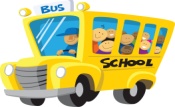 3 Composition Notebooks1 (1 inch) binder with clear pocket in front (any color)2 bottles of Elmer’s white glue – 8 oz.1 pair of scissors (Safe – T – Cut)2 boxes of large crayons “Crayola” 8 count2 boxes of crayons “Crayola” 24 count1 pack of “Crayola” markers1 pack #2 pencils (regular size)	1 pack of jumbo pencils	1 box of “Kleenex”2 bottles of liquid hand soap2 bottles of hand sanitizer 1 box of “Ziploc” bags (gallon size)1 boxes of baby wipes1 set of earbuds for computer use** Change of clothes – pants/shorts, shirt, and undergarmentPlease have your child’s name written on all supplies. **	Lista de materiales para Kínder 3 cuadernos de composición1 carpeta de (1 pulgada) con bolsa transparente al frente 2 botellas de pegamento blanco “Elmer’s glue” – 8 oz.1 par de Tijeras (Safe – T –C ut)2 cajas de colores grande “Crayola” de 8 colores 2 cajas de colores “Crayola” 24 colores1 paquete de marcadores “Crayola”1 paquete de lápices “grande”2 paquete de lápices #2 (tamaño regular)1 caja de “Kleenex”2 botellas de jabón para las manos (liquidó)2 botellas de desinfectante para manos1 caja de bolsas “Ziploc” – tamaño galón1 caja de toallitas húmedas1 par de audífonos para usar con la computadora** Cambio de ropa – pantalón/short, camisa y ropa interiorFavor de ponerle el nombre de su hijo/a a los útiles.